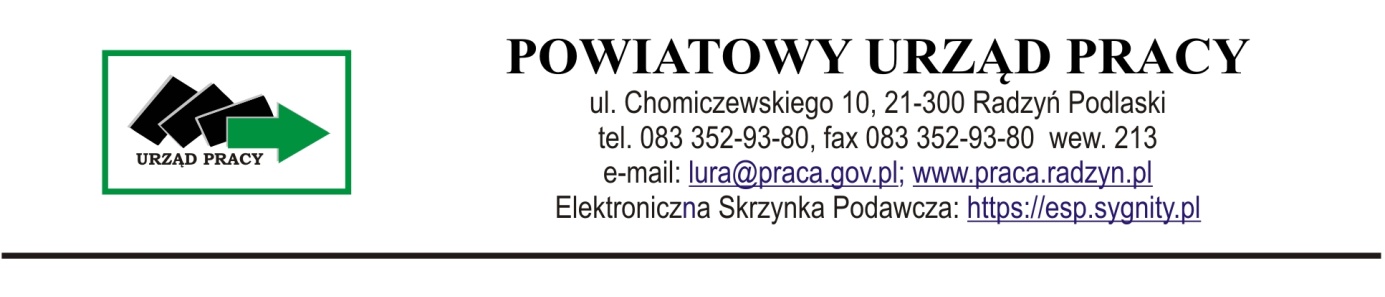 Z dniem 27 maja 2014 roku weszła w życie ustawa z dnia 14.03.2014r. o zmianie ustawy o promocji zatrudnienia i instytucjach rynku pracy oraz niektórych innych ustaw (Dz. U. 2014r., poz. 598), która zawiera istotne zmiany w realizowaniu zadań przez Powiatowe Urzędy Pracy i wspieraniu przez nie osób bezrobotnych.Absolutną nowością jest profilowanie pomocy bezrobotnym. Profilowanie, które odbywa się niezwłocznie po rejestracji w PUP, jest podstawą do udzielania wsparcia bezrobotnemu. Przypisany konkretnej osobie profil pomocowy oznacza właściwy - ze względu na jej potrzeby - zakres form pomocy określonych w ustawie. W ramach poszczególnych profili można skorzystać z następujących form pomocy:profil pomocy I – pośrednictwo pracy, a także w uzasadnionych przypadkach poradnictwo zawodowe lub formy pomocy, o których mowa w art. 40 ust. 1 i 3a, art. 45, art. 46 ust. 1 pkt 2, art. 60b, art. 61e pkt 2 oraz art. 66k–66n ustawy (czyli szkolenia, zwrot kosztów dojazdu do miejsca zatrudnienia na warunkach określonych w ustawie, środki na podjęcie działalności gospodarczej, świadczenie aktywizacyjne, pożyczki na podjęcie działalności gospodarczej, bony dla bezrobotnych do 30 roku życia), profil pomocy II – usługi i instrumenty rynku pracy, działania aktywizacyjne zlecone przez urząd pracy oraz inne formy pomocy z wyłączeniem Programu Aktywizacja i Integracja, profil pomocy III – Program Aktywizacja i Integracja, działania aktywizacyjne zlecone przez urząd pracy, programy specjalne, skierowanie do zatrudnienia wspieranego u pracodawcy lub podjęcia pracy w spółdzielni socjalnej zakładanej przez osoby prawne oraz w uzasadnionych przypadkach poradnictwo zawodowe.  Indywidualny plan działania Powiatowy Urząd Pracy, udzielając pomocy, w terminie do 60 dni od ustalenia profilu pomocy, przygotowuje indywidualny plan działania. Plan zawiera w szczególności:działania możliwe do zastosowania przez urząd pracy w ramach pomocy określonej w ustawie, działania planowane do samodzielnej realizacji przez bezrobotnego lub poszukującego pracy w celu poszukiwania pracy, planowane terminy realizacji poszczególnych działań, formy, planowaną liczbę i terminy kontaktów z doradcą klienta lub innym pracownikiem urzędu pracy, termin i warunki zakończenia realizacji indywidualnego planu działania. Plan może być modyfikowany na bieżąco, stosowanie do zmieniającej się sytuacji osoby, której plan dotyczy. Nowe rozwiązania ustawowe Wśród nowych rozwiązań w ustawie znalazły się: grant na telepracę, świadczenie aktywizacyjne, pożyczka z Funduszu Pracy na utworzenie miejsca pracy lub podjęcie działalności gospodarczej, programy regionalne, bony szkoleniowe, stażowe, zatrudnieniowe oraz na zasiedlenie (przeznaczone dla bezrobotnych do 30 roku życia), refundacja składek na ubezpieczenie społeczne za pracowników (przeznaczone dla pracodawcy lub przedsiębiorcy w przypadku zatrudnienia bezrobotnego podejmującego pierwszą pracę), dofinansowanie do wynagrodzenia pracowników (przeznaczone dla pracodawcy lub przedsiębiorcy w przypadku zatrudnienia bezrobotnego w wieku 50+).  Grant na telepracę  Na podstawie umowy starosta może przyznać pracodawcy lub przedsiębiorcy ze środków Funduszu Pracy grant na telepracę. Takie wsparcie jest przeznaczone na zatrudnienie skierowanego przez PUP bezrobotnego: rodzica powracającego na rynek pracy, posiadającego co najmniej jedno dziecko w wieku do 6 lat, lub sprawującego opiekę nad osobą zależną, który w okresie 3 lat przed rejestracją w urzędzie pracy jako bezrobotny zrezygnował z zatrudnienia lub innej pracy zarobkowej z uwagi na konieczność wychowywania dziecka lub sprawowania opieki nad osobą zależną. Grant nie może być przeznaczony na zatrudnienie: małżonka pracodawcy lub przedsiębiorcy, rodzica pracodawcy lub przedsiębiorcy, rodzeństwa pracodawcy lub przedsiębiorcy, dziecka własnego lub przysposobionego: pracodawcy lub przedsiębiorcy, małżonka pracodawcy lub przedsiębiorcy, rodzeństwa pracodawcy lub przedsiębiorcy.  Wysokość grantu nie może przekroczyć 6-krotności minimalnego wynagrodzenia za pracę, obowiązującego w dniu zawarcia umowy, na każdego skierowanego bezrobotnego. Zatrudniający jest zobowiązany do utrzymania zatrudnienia skierowanego bezrobotnego przez okres 12 miesięcy w pełnym wymiarze czasu pracy lub przez okres 18 miesięcy w połowie wymiaru czasu pracy, pod groźbą zwrotu uzyskanego wsparcia.  Świadczenie aktywizacyjne  Świadczenie jest formą wsparcia udzielanego pracodawcy przez starostę na podstawie umowy. Jest ono przyznawane za zatrudnienie w pełnym wymiarze czasu pracy skierowanego z PUP bezrobotnego: rodzica powracającego na rynek pracy po przerwie związanej z wychowywaniem dziecka lub sprawującego opiekę nad osobą zależną,  który w okresie 3 lat przed rejestracją w urzędzie pracy jako bezrobotny zrezygnował z zatrudnienia lub innej pracy zarobkowej z uwagi na konieczność wychowywania dziecka lub sprawowania opieki nad osobą zależną. Świadczenie przysługuje przez okres: 12 miesięcy w wysokości połowy minimalnego wynagrodzenia za pracę miesięcznie na każdego skierowanego bezrobotnego albo 18 miesięcy w wysokości jednej trzeciej minimalnego wynagrodzenia za pracę miesięcznie na każdego skierowanego bezrobotnego. Warunkiem jest zatrudnianie bezrobotnego przez okres 6 (w razie świadczenia w wysokości połowy minimalnego wynagrodzenia za pracę) lub 9 miesięcy (w razie pobierana świadczenia w wysokości 1/3 minimalnego wynagrodzenia za pracę) po upływie okresu pobierania świadczenia. Działanie niezgodne z umową może skutkować koniecznością zwrotu świadczenia na zasadach określonych w ustawie. Refundacja składek na ubezpieczenie społeczne zatrudnionego bezrobotnego do 30 roku życia  W razie zatrudnienia skierowanego przez PUP bezrobotnego do 30 roku życia, który podejmuje zatrudnienie po raz pierwszy w życiu, pracodawca może otrzymać refundację składek na ubezpieczenie społeczne za tą osobę przez okres do 12 miesięcy w kwocie określonej w umowie ze starostą. Kwota ta nie może być wyższa niż połowa minimalnego wynagrodzenia za pracę miesięcznie obowiązującego w dniu zawarcia umowy, za każdego zatrudnionego bezrobotnego. Po zakończeniu okresu refundacji, pracodawca musi zatrudniać bezrobotnego przez okres 6 miesięcy, w przeciwnym razie – na zasadach określonych w ustawie – pracodawca może liczyć się z koniecznością zwrotu pobranej refundacji.  Dofinansowanie do wynagrodzenia zatrudnionego bezrobotnego w wieku 50+  W razie zatrudnienia skierowanego przez PUP bezrobotnego powyżej 50 roku życia, pracodawca może uzyskać dofinansowanie do wynagrodzenia tego bezrobotnego. Dofinansowanie przysługuje przez okres: 12 miesięcy – w przypadku zatrudnienia bezrobotnego, który ukończył 50 lat, a nie ukończył 60 lat lub 24 miesięcy – w przypadku zatrudnienia bezrobotnego, który ukończył 60 lat. Maksymalna kwota dofinansowania nie może przekraczać połowy minimalnego wynagrodzenia za pracę miesięcznie obowiązującego w dniu zawarcia umowy, na każdego zatrudnionego bezrobotnego. Warunkiem jest zatrudnianie tej osoby przez okres 6 miesięcy (bezrobotni w wieku od 50 do 60 lat) lub 12 miesięcy (bezrobotni, którzy ukończyli 60 lat) po zakończeniu pobierania dofinansowania.  Pożyczki ze środków Funduszu Pracy  Pracodawca lub przedsiębiorca może otrzymać ze środków Funduszu Pracy pożyczkę na utworzenie stanowiska pracy lub pożyczkę na podjęcie działalności gospodarczej. Pożyczki są udzielane na podstawie umowy, po przedstawieniu kosztorysu dotyczącego tworzonego miejsca pracy lub rozpoczynanej działalności gospodarczej, w wysokości określonej w umowie. Kwota ta nie może być wyższa niż: 6-krotność przeciętnego wynagrodzenia (w przypadku pożyczki na utworzenie stanowiska pracy), 20-krotność przeciętnego wynagrodzenia (w przypadku pożyczki na podjęcie działalności gospodarczej). Pożyczka jest udzielana na okres wskazany w umowie, nie dłuższy niż: 3 lata, bez możliwości karencji w spłacie (pożyczka na stanowisko pracy), 7 lat, z możliwością 12 miesięcznej karencji (pożyczka na działalność gospodarczą). Zabezpieczeniem spłaty pożyczek jest weksel własny in blanco i poręczenie dwóch osób fizycznych, przy czym zamiast poręczenia może zostać wybrana inna forma zabezpieczenia spłaty. Podstawa rozliczenia udzielonego wsparcia są opłacone faktury lub inne równoważne dokumenty księgowe. Pożyczkobiorca musi zwrócić niespłaconą kwotę pożyczki wraz z odsetkami ustawowymi naliczonymi od dnia otrzymania pożyczki, w terminie nie dłuższym niż 6 miesięcy od dnia wezwania do jej zwrotu, jeżeli zatrudniał na utworzonym stanowisku pracy bezrobotnego lub prowadził działalność gospodarczą przez okres krótszy niż 12 miesięcy albo naruszył inne warunki umowy. Na zasadach określonych w ustawie istnieje możliwość umorzenia pożyczki. Umorzenia może dokonać minister właściwy do spraw pracy. Jeszcze w tym roku Powiatowy Urząd Pracy w Radzyniu Podlaskim przystąpi do realizacji nowych form wsparcia osób bezrobotnych do 30 roku życia, będą to 3 bony: Bon szkoleniowy Na wniosek bezrobotnego do 30 roku życia starosta może przyznać bon szkoleniowy, stanowiący gwarancję skierowania bezrobotnego na wskazane przez niego szkolenie oraz opłacenia kosztów, które zostaną poniesione w związku z podjęciem szkolenia. Przyznanie i realizacja bonu szkoleniowego następuje na podstawie indywidualnego planu działania oraz uprawdopodobnienia przez bezrobotnego podjęcia zatrudnienia, innej pracy zarobkowej lub działalności gospodarczej.Termin ważności bonu określi starosta. W ramach bonu szkoleniowego starosta finansuje bezrobotnemu do wysokości 100% przeciętnego wynagrodzenia obowiązującego w dniu przyznania bonu szkoleniowego, koszty:jednego lub kilku szkoleń, w tym kosztów kwalifikacyjnego kursu zawodowego i kursu nadającego uprawnienia zawodowe – w formie wpłaty na konto instytucji szkoleniowej, niezbędnych badań lekarskich lub psychologicznych – w formie wpłaty na konto wykonawcy badania, przejazdu na szkolenia – w formie ryczałtu wypłacanego bezrobotnemu w wysokości:do 150 zł – w przypadku szkolenia trwającego do 150 godzin, powyżej 150 – do 200 zł – w przypadku szkolenia trwającego powyżej 150 godzin. zakwaterowania, jeśli zajęcia odbywają się poza miejscem zamieszkania – w formie ryczałtu wypłacanego bezrobotnemu w wysokości:do 550 zł – w przypadku szkolenia trwającego poniżej 75 godzin,powyżej 550 – do 1100 zł w przypadku szkolenia trwającego od 75 do 150 godzin, powyżej 1100 – do 1500 zł – w przypadku szkolenia trwającego ponad 150 godzin, starosta finansuje koszty wymienione w ust. 4 pkt. 1-4 do wysokości określonej w bonie szkoleniowym, a bezrobotny pokrywa koszty przekraczające limit. Bon stażowyNa wniosek bezrobotnego do 30 roku życia starosta może przyznać bon stażowy stanowiący gwarancję skierowania do odbycia stażu u pracodawcy wskazanego przez bezrobotnego na okres 6 miesięcy, o ile pracodawca zobowiąże się do zatrudniania bezrobotnego po zakończeniu stażu przez okres 6 miesięcy.Przyznanie bonu stażowego odbywa się na podstawie indywidualnego planu działania. Termin ważności bonu określa starosta. Pracodawcy, którzy zatrudnili bezrobotnego przez deklarowany okres 6 miesięcy, starosta wypłaca premię w wysokości 1 500 zł,Premia stanowi pomoc publiczną i jest udzielana na zasadach pomocy de mini mis. W ramach bonu stażowego starosta może sfinansować:koszty przejazdu do i z miejsca odbywania stażu – w formie ryczałtu w wysokości 600 zł przeznaczonego na pokrycie kosztów transportu środkami komunikacji publicznej, wypłaconego bezrobotnemu w miesięcznych transzach w wysokości do 100 zł, wypłacanych łącznie ze stypendium,koszty niezbędnych badań lekarskich lub psychologicznych – w formie wpłaty na konto wykonawcy badania. Kwota premii o której mowa w ust. 5, oraz kwota kosztów przejazdu, o której mowa w ust. 6 pkt. 1, podlegają waloryzacji na zasadach określonych w art. 72 ust. 6, Minister właściwy do spraw pracy, na podstawie komunikatu Prezesa Głównego Urzędu Statystycznego, ogłasza w drodze obwieszczenia w Dzienniku Urzędowym Rzeczpospolitej Polskiej „Monitor Polski”, kwoty premii i kosztów przejazdu po waloryzacji. Do stażu odbywanego w ramach bonu stażowego przepisy art. 53 ust. 1 i 4-8 oraz art. 61a ust. 1 stosuje się odpowiednio. Bon na zasiedlenieNa wniosek bezrobotnego do 30 roku życia starosta, na podstawie umowy może przyznać bon na zasiedlenie, w związku z podjęciem poza dotychczasowym miejscem zamieszkania przez bezrobotnego zatrudnienia, innej pracy zarobkowej lub działalności gospodarczej, jeżeli:z tytułu ich wykonywania będzie osiągał wynagrodzenie lub przychód w wysokości co najmniej minimalnego wynagrodzenia za pracę brutto miesięcznie oraz będzie podlegał ubezpieczeniom społecznym,odległość od miejsca dotychczasowego zamieszkania do miejscowości, w której bezrobotny zamieszka w związku z podjęciem zatrudnienia, innej pracy zarobkowej lub działalności gospodarczej wynosi co najmniej 80 km lub czas dojazdu do tej miejscowości i powrotu do miejsca dotychczasowego zamieszkania środkami transportu zbiorowego przekracza łącznie co najmniej 3 godziny dziennie. będzie pozostawał w zatrudnieniu, wykonywał inną pracę zarobkową lub będzie prowadził działalność gospodarczą przez okres co najmniej 6 miesięcy. Środki Funduszu Pracy przyznane w ramach bonu na zasiedlenie, w wysokości określonej w umowie, nie wyższej jednak niż 200% przeciętnego wynagrodzenia za pracę, przeznacza się na pokrycie kosztów zamieszkania związanych z podjęciem zatrudnienia, innej pracy zarobkowej lub działalności gospodarczej. Bezrobotny, który otrzymał bon na zasiedlenie zobowiązany jest w terminie:do 30 dni od daty otrzymania bonu na zasiedlenie dostarczyć do powiatowego urzędu pracy dokument potwierdzający podjęcie zatrudnienia, innej pracy zarobkowej lub działalności gospodarczej i doświadczenie o spełnieniu warunku, o którym mowa w ust. 1 pkt. 2, do 7 dni, odpowiednio od daty utraty zatrudnienia, innej pracy zarobkowej lub zaprzestania wykonywania działalności gospodarczej i od dnia podjęcia nowego zatrudnienia, innej pracy zarobkowej lub działalności gospodarczej, przedstawić powiatowemu rzędowi pracy oświadczenie o utracie zatrudnienia, innej pracy zarobkowej lub działalności gospodarczej i podjęciu nowego zatrudnienia, innej pracy zarobkowej lub działalności gospodarczej, o których mowa w ust. 1 pkt. 1 oraz oświadczenie o spełnieniu warunków, o których mowa w ust. 1 pkt. 2.do 8 miesięcy od dnia otrzymania bonu na zasiedlenie, udokumentować pozostawanie w zatrudnieniu, wykonywanie innej pracy zarobkowej lub działalności gospodarczej, o której mowa w ust. 1 pkt. 1 przez okres 6 miesięcy. Dokumenty i oświadczenia, o których mowa w ust. 3, mogą być przekazywane w szczególności za pośrednictwem operatora pocztowego w rozumieniu przepisów o prawie pocztowym lub w postaci elektronicznej na elektroniczną skrzynkę podawczą właściwego urzędu pracy. W przypadku niewywiązania się z obowiązku, o którym mowa w ust. 3:pkt. 1 i 2 – kwota bonu na zasiedlenie podlega zwrotowi w całości w terminie 30 dni od dnia doręczenia wezwania starosty, pkt. 3 – kwota bonu na zasiedlenie podlega zwrotowi proporcjonalnie do udokumentowanego okresu przebywania w zatrudnieniu, wykonywania innej pracy zarobkowej lub prowadzenia działalności gospodarczej w terminie 30 dni od doręczenia wezwania starosty. Analiza rynku pracy w gminie WohyńNa koniec maja 2014 roku w Powiatowym Urzędzie Pracy w Radzyniu Podlaskim zarejestrowanych było 3 891 bezrobotnych (w tym 1 694 kobiet), 254 osób posiadało prawo do zasiłku (6,5% ogółu bezrobotnych). W w/w okresie zarejestrowanych było 496 bezrobotnych (w tym 235 kobiet), pochodzących z gminy Wohyń.Bezrobotni z gminy Wohyń stanowili 12,7% ogółu zarejestrowanych w powiecie radzyńskim. Bezrobotni z prawem do zasiłkuNa koniec maja 2014 roku prawo do zasiłku w gminie Wohyń posiadało 23 osoby (w tym 10 kobiet), czyli 4,6 % ogółu bezrobotnych zamieszkałych w gminie Wohyń.Bezrobotni według gmin powiatu radzyńskiego – stan na koniec marca 2014 r.Struktura bezrobotnych w poszczególnych gminach  (stan na koniec marca 2014)Bezrobotni według wieku oraz czasu pozostawania bez pracy w gminie Wohyń (stan na koniec maja 2014r.) Najliczniejszą grupę wiekową stanowią osoby w wieku od 25 do 34 lat (31%) oraz od 18-24 lat (26%). Najmniej jest osób starszych od 55 do 64 lat – 10,5%.Na koniec maja 2014 roku w gminie Wohyń 297 osób (60%) pozostaje bez pracy powyżej 12 miesięcy.Bezrobotni według poziomu wykształcenia (stan na koniec maja 2014r.)W końcu maja 2014 roku najliczniejszą grupą bezrobotnych w gminie Wohyń, stanowili osoby bezrobotne z wykształceniem gimnazjalnym i niższym – 34% ogółu, tj. 171 osób w tym 61 kobiet. 	W powiecie radzyńskim jak i również w gminie Wohyń ponad połowa bezrobotnych nie posiada średniego wykształcenia (60%).W analizowanej gminie udział osób z wyższym wykształceniem w ogólnej liczbie bezrobotnych na koniec maja 2014 roku wyniósł 8,5%.Bezrobotni będący w szczególnej sytuacji na rynku pracy (stan na koniec maja 2014 r. sprzed nowelizacji ustawy o promocji zatrudnienia i instytucjach rynku pracy).Wśród osób bezrobotnych znajdujących się w szczególnej sytuacji na rynku pracy w gminie Wohyń najliczniejszą grupę stanowią osoby długotrwale bezrobotne. Na koniec maja 2014 roku liczba wynosiła 334 osób (w tym 165 kobiet), co stanowi 67% ogółu bezrobotnych w gminie Wohyń. Na koniec maja 2014 roku zarejestrowanych było 130 osób bezrobotnych do 25 roku życia (w tym 59 kobiet). Stanowili oni 26 % ogółu zarejestrowanych. W analizowanym okresie bezrobotni powyżej 50 roku życia stanowili 17% ogółu zarejestrowanych w gminie Wohyń. Znowelizowana ustawa o promocji zatrudnienia i instytucjach rynku pracy zdefiniowała na nowo katalog osób, które traktowane będą, jako osoby w szczególnej sytuacji na rynku pracy. Odchodzi się od zasady, iż instrumenty rynku pracy, takie jak prace interwencyjne, roboty publiczne, staż, refundacja składek na ubezpieczenia społeczne za zatrudnionych bezrobotnych, przygotowanie zawodowe dorosłych, adresowane są tylko do bezrobotnych w szczególnej sytuacji na rynku pracy wskazanych w art. 49 ustawy. Zmiana ta pozwoli urzędom pracy na większą elastyczność w stosowaniu usług i instrumentów rynku pracy do poszczególnych bezrobotnych i dostosowanie oferowanej formy pomocy do potrzeb konkretnej osoby.Przy podejmowaniu decyzji o zastosowaniu w stosunku do danych osób określonych form wsparcia urząd pracy brałby pod uwagę wyniki profilowania bezrobotnych. Art. 49 w brzmieniu nadanym przez znowelizowaną ustawę:Art. 49.  Osobom będącym w szczególnej sytuacji na rynku pracy:bezrobotnym do 30 roku życia,bezrobotnym długotrwale, bezrobotnym powyżej 50 roku życia,bezrobotnym korzystającym ze świadczeń z pomocy społecznej, bezrobotnym posiadającym co najmniej jedno dziecko do 6 roku życia lub co najmniej jedno dziecko niepełnosprawne do 18 roku życia,bezrobotnym niepełnosprawnymprzysługuje pierwszeństwo w skierowaniu do udziału w programach specjalnych.Liczba bezrobotnych wg. czasu pozostawania bez pracy w miesiącachPod względem czasu pozostawania bez pracy najliczniejszą kategorię wśródzarejestrowanych w gminie Wohyń stanowią osoby niepracujące powyżej 24 miesięcy 193 osoby (39% ogółu zarejestrowanych). Struktura bezrobotnych wg stażu pracy w gminie Wohyń (stan na koniec maja 2014 r.)Na koniec maja 2014 roku pod względem stażu pracy ogółem najliczniejszą kategorię wśród bezrobotnych stanowiły osoby bez stażu pracy – 39%. Natomiast najmniej było osób legitymujących się stażem pracy powyżej 20 lat  – 4% .Instrumenty rynku pracy Jednorazowe środki na podjęcie działalności gospodarczejW okresie od stycznia do maja 2014 roku Powiatowy Urząd Pracy w Radzyniu Podlaskim udzielił osobom bezrobotnym 40 dotacji na podjęcie działalności gospodarczej. Dotacje zostały udzielone w ramach Programu Operacyjnego Kapitał Ludzki Projekt „Czas na zmiany – inwestuję w siebie” w liczbie 38, w ramach Funduszu Pracy – 2. Średnia kwota dotacji wyniosła około 19 900,00 zł. Z gminy Wohyń dotacje otrzymały 3 osoby. Bezrobotni rozpoczęli działalność gospodarczą w zakresie: usług remontowych, usług konserwacji i napraw pojazdów samochodowych oraz usług fryzjerskich.Refundacja kosztów wyposażenia stanowiska pracyW analogicznym okresie Powiatowy Urząd Pracy w Radzyniu Podlaskim zawarł 23 umowy z podmiotami o refundację kosztów utworzenia stanowiska pracy, tworząc 26 miejsc pracy. Średnia kwota refundacji wyniosła 20 000,00zł. Refundacje zostały udzielone z Funduszu Pracy.Z terenu gminy Wohyń refundacji udzielono dwóm przedsiębiorcom tworząc w ten sposób dwa miejsca pracy na stanowiskach: operator pieca obrotowego oraz szlifierz. Prace interwencyjne W okresie od stycznia do końca maja 2014 roku Powiatowy Urząd Pracy w Radzyniu Podlaskim skierował do pracy w ramach prac interwencyjnych ogółem 7 osób bezrobotnych (w tym 3 kobiety) w szczególnie niekorzystnej lub bardzo niekorzystnej sytuacji na rynku pracy. Strukturę skierowanych osób bezrobotnych przedstawia poniższa tabela:Organizatorami prac interwencyjnych w danym okresie byli: Przedsiębiorstwo Produkcyjno – Handlowe „TEDEX” Tadeusz Kopiński, Przedsiębiorstwo Produkcyjno – Usługowo – Handlowe „OSAKA” Spółka cywilna, Straż Miejska w Radzyniu PodlaskimSUNGOR ENERGIA ODNAWIALNA Krzysztof Góra LublinGminna Spóldzielnia „Samopomoc Chłopska” w UlanieSKÓR – BUT Józef Myć ŁęcznaOchotnicze Hufce Pracy Lubelskiej Wojewódzkiej Komendy w LublinieW analizowanym okresie nie zawarto żadnej umowy o organizację prac interwencyjnych z pracodawcami z gminy Wohyń.Roboty publiczne Od stycznia do końca maja 2014 roku PUP skierował do pracy w ramach robót publicznych łącznie 12 osób.  Organizatorami prac były samorządy gminne tj. Urząd Miasta Radzyń Podlaski, Urząd Gminy Ulan, Urząd Gminy Czemierniki, Urząd Gminy Borki, Urząd Gminy Radzyń Podlaski, Urząd Gminy Kąkolewnica oraz Rejonowy Związek Spółek Wodnych w Radzyniu Podlaskim. 	Skierowane osoby bezrobotne zostały zatrudnione na stanowiskach robotnik gospodarczy, murarz, malarz budowlany, robotnik budowlany. Strukturę skierowanych osób bezrobotnych przedstawia poniższa tabela:Prace społecznie użyteczne Prace społecznie użyteczne mogą być organizowane przez gminę w jednostkach organizacyjnych pomocy społecznej, organizacjach lub instytucjach statutowo zajmujących się pomocą charytatywną lub na rzecz społeczności lokalnej. Do wykonywania prac mogą być kierowane osoby bezrobotne bez prawa do zasiłku korzystające ze świadczeń z pomocy społecznej oraz osoby uczestniczące w kontrakcie socjalnym, indywidualnym programie usamodzielnienia, lokalnym programie pomocy społecznej lub indywidualnym programie zatrudnienia socjalnego.Osoba uprawniona wykonująca prace społecznie użyteczne:zachowuje status osoby bezrobotnej, a tym samym ma prawo do ubezpieczenia zdrowotnego,prace wykonuje w wymiarze 10 godzin tygodniowo,prace społecznie użyteczne wykonuje na terenie gminy, w której zamieszkuje lub przebywa,otrzymuje świadczenie w wysokości nie niższej niż 8,00 zł za każdą godzinę wykonywania tych prac (świadczenie podlega waloryzacji o średnioroczny wskaźnik cen towarów i usług konsumpcyjnych ogółem w poprzednim roku), od świadczenia pieniężnego nie jest odprowadzana składka na ubezpieczenia społeczne, zdrowotne ani wypadkowe, nie pobiera się zaliczki na podatek dochodowy,nie otrzymuje świadczenia za czas niewykonywania pracy, w tym za okres udokumentowanej niezdolności do pracy.Starosta refunduje gminie ze środków Funduszu Pracy do 60% minimalnej kwoty świadczenia przysługującego bezrobotnemu.W okresie od stycznia do końca grudnia 2014 Powiatowy Urząd Pracy w Radzyniu Podlaskim podpisał porozumienie w sprawie organizacji prac społecznie użytecznych z Urzędem Gminy Wohyń na mocy, którego 6 osób bezrobotnych zostało skierowanych do pracy na stanowisku robotnik gospodarczy.Program Aktywizacja i Integracja (PAI)Powiatowy Urząd Pracy samodzielnie lub we współpracy z ośrodkiem pomocy społecznej może inicjować działania w zakresie aktywizacji zawodowej i integracji społecznej bezrobotnych, które są realizowane w ramach Programu Aktywizacja i Integracja.Do udziału w Programie Aktywizacja i Integracja są kierowani bezrobotni, dla których jest ustalony profil pomocy III, korzystający ze świadczeń pomocy społecznej, w szczególności realizujący kontrakt socjalny, o którym mowa w przepisach o pomocy społecznej.Program Aktywizacja i Integracja, po zaopiniowaniu przez powiatową radę rynku pracy, jest realizowany przez powiatowy urząd pracy działający we współpracy z ośrodkiem pomocy społecznej lub podmiotami prowadzącymi działalność statutową na rzecz integracji i reintegracji zawodowej i społecznej osób zagrożonych wykluczeniem społecznym lub przeciwdziałania uzależnieniom i patologiom społecznym, zgodnie z przepisami o działalności pożytku publicznego i o wolontariacie.Działania w zakresie aktywizacji zawodowej bezrobotnych są realizowane przez powiatowy urząd pracy w ramach prac społecznie użytecznych, o których mowa w art. 73a Ustawy.Działania w zakresie integracji społecznej bezrobotnych, służące kształtowaniu aktywnej postawy w życiu społecznym i zawodowym, mogą być realizowane w szczególności poprzez grupowe poradnictwo specjalistyczne, warsztaty trenerskie i grupy wsparcia, w wymiarze, co najmniej 10 godzin tygodniowo.Działania w zakresie integracji społecznej bezrobotnych mogą być realizowane przez ośrodek pomocy społecznej lub podmioty prowadzące działalność statutową na rzecz integracji i reintegracji zawodowej i społecznej osób zagrożonych wykluczeniem społecznym lub przeciwdziałania uzależnieniom i patologiom społecznym, zgodnie z przepisami o działalności pożytku publicznego i o wolontariacie.Realizacja Programu Aktywizacja i Integracja przez ośrodek pomocy społecznej odbywa się na podstawie porozumienia o realizacji programu zawartego z powiatowym urzędem pracy, które określa w szczególności:kryteria doboru i liczbę bezrobotnych;działania w zakresie integracji społecznej bezrobotnych, realizowane przez ośrodek pomocy społecznej;okres realizacji i przewidywane efekty, z podaniem mierników pozwalających ocenić indywidualne efekty;kwoty i źródła finansowania działań;sposób kontroli i zakres monitorowania.Działania w zakresie integracji społecznej bezrobotnych, realizowane przez ośrodek pomocy społecznej, są finansowane ze środków budżetowych gminy i mogą być współfinansowane ze środków Europejskiego Funduszu Społecznego.W przypadku niezawarcia z ośrodkiem pomocy społecznej porozumienia powiatowy urząd pracy w ramach środków Funduszu Pracy może zlecić realizację działań w zakresie integracji społecznej bezrobotnych podmiotom prowadzącym działalność statutową na rzecz integracji i reintegracji zawodowej i społecznej osób zagrożonych wykluczeniem społecznym lub przeciwdziałania uzależnieniom i patologiom społecznym, zgodnie z przepisami o działalności pożytku publicznego i o wolontariacie.Zlecenie realizacji działań w zakresie integracji społecznej bezrobotnych odbywa się po przeprowadzeniu otwartego konkursu ofert, na zasadach i w trybie określonych w przepisach o działalności pożytku publicznego i o wolontariacie.Realizacja działań w zakresie integracji społecznej bezrobotnych odbywa się na podstawie umowy, która określa w szczególności:liczbę bezrobotnych;zakres działań i okres ich realizacji;przewidywane efekty, z podaniem mierników pozwalających ocenić indywidualne efekty;kwotę i tryb przekazania środków Funduszu Pracy przysługujących z tytułu realizacji działań w zakresie integracji społecznej;zasady i zakres dokumentowania działań w zakresie integracji społecznej podjętych wobec bezrobotnych;sposób kontroli i zakres monitorowania.W przypadku niezawarcia z ośrodkiem pomocy społecznej porozumienia, powiatowy urząd pracy zawiera z ośrodkiem pomocy społecznej porozumienie o współpracy, w ramach którego strony uzgadniają kryteria doboru bezrobotnych do Programu Aktywizacja i Integracja oraz zakres i sposób wymiany informacji o jego uczestnikach.Realizacja Programu Aktywizacja i Integracja trwa 2 miesiące.Po zakończeniu Programu Aktywizacja i Integracja powiatowy urząd pracy może:podjąć decyzję o ponownym skierowaniu bezrobotnego do udziału w Programie Aktywizacja i Integracja, jednak nie dłużej niż łącznie na okres do 6 miesięcy alboskierować bezrobotnego, w porozumieniu z ośrodkiem pomocy społecznej, do zatrudnienia wspieranego u pracodawcy na zasadach określonych w przepisach o zatrudnieniu socjalnym lub podjęcia pracy w spółdzielni socjalnej zakładanej przez osoby prawne, o której mowa w przepisach o spółdzielniach socjalnych, alboponownie ustalić profil pomocy, a w przypadku zmiany profilu niezwłocznie dostosować indywidualny plan działania i przedstawić bezrobotnemu propozycję pomocy określoną w ustawie.W okresie udziału bezrobotnego w Programie Aktywizacja i Integracja powiatowy urząd pracy nie kieruje do bezrobotnego innych form pomocy, o których mowa w ustawie.Program Aktywizacja i Integracja jest finansowany ze środków Funduszu Pracy oraz budżetu gminy.Wysokość środków Funduszu Pracy na realizację Programu Aktywizacja i Integracja, o których mowa w art. 109 ust. 8a Ustawy, może być zwiększona, na wniosek starosty, o środki z rezerwy Funduszu Pracy będącej w dyspozycji ministra właściwego do spraw pracy.Kwota wydatków przeznaczonych z Funduszu Pracy na finansowanie działań, o których mowa w art. 62a ust. 7 pkt 2 Ustawy, jest ustalana z uwzględnieniem stawki godzinowej pracy trenera z 10-osobową grupą bezrobotnych, w wysokości nie wyższej niż 70 zł.Starosta Radzyński wystąpił z wnioskiem do Ministra Pracy i Polityki Społecznej o wsparcie w postaci dodatkowych środków z Funduszu na realizację programu PAI.  W przypadku przyznania środków, program Aktywizacji i Integracji realizowany będzie przez Powiatowy Urząd Pracy w Radzyniu Podlaskim przez okres 2 miesięcy (sierpień i wrzesień 2014r. ). Chęć udziału w programie zgłosiła gmina Komarówka Podlaska oraz gmina Wohyń (po 10 osób z każdej gminy). SzkoleniaW okresie od stycznia do końca maja 2014r. Powiatowy Urząd Pracy w Radzyniu Podlaskim skierował na szkolenia 17 osób bezrobotnych, w tym na szkolenia indywidualne – 7 osób, natomiast 10 osób bezrobotnych wzięło udział w szkoleniach grupowych. Kierunki szkoleń indywidualnych:Kwalifikacja wstępna przyśpieszona w zakresie bloku programowego określonego dla prawa jazdy kat. C,C+E,C1,C1+E - 4 osoby,Spawanie łukowe elektroda otuloną (111), w osłonie CO2-metoda MAG(135) - kurs podstawowy – 1 osoba,Operator ładowarki jednonaczyniowej klasa III uprawnień - zmiana specjalności – 1 osoba,Prawo jazdy kat. C+E – 1 osoba,Kierunki szkoleń grupowych:Sortowacz surowców wtórnych z modułem wózka jezdniowego – 10 osób,Robotnik oczyszczania miasta – 10 osób.Szkolenia grupowe zostały zrealizowane w ramach projektu „Czas na zmiany – inwestuję w siebie” współfinansowanego ze środków Unii Europejskiej w ramach Europejskiego Funduszu Społecznego (Poddziałanie 6.1.3 Programu Operacyjnego Kapitał Ludzki)W okresie od stycznia 2014r. do 31.05.2014r. PUP w Radzyniu Podlaskim skierował na szkolenie 1 osobę bezrobotną zamieszkującą na terenie gm. Wohyń. Osoba ta ukończyła szkolenie „Sortowacz surowców wtórnych z modułem wózka jezdniowego”. StażeW okresie od 1 stycznia do 31 maja 2014 r. Powiatowy Urząd Pracy w Radzyniu Podlaskim skierował na staż łącznie 204 osoby bezrobotne, w tym:w ramach PO KL Projekt „Czas na zmiany – inwestuję w siebie” -  143 osoby( w tym 22 osoby powyżej 50 roku życia); w ramach środków Funduszu Pracy – 61 osób;Z ogólnej liczby osób objętych tą formą aktywizacji z gminy Wohyń pochodziło 16 osób bezrobotnych, w tym 11 kobiet i 5 mężczyzn.Poziom wykształcenia stażystów z gminy Wohyń w ramach poszczególnych programów przedstawiał się następująco:Projekt systemowy „Czas na zmiany – inwestuję w siebie” (w ramach Poddziałania 6.1.3 PO KL) współfinansowany ze środków EFSPowiatowy Urząd Pracy w Radzyniu Podlaskim z dniem 01.01.2008r. przystąpił do realizacji projektu systemowego w ramach umowy ramowej zawartej z Samorządem Województwa Lubelskiego – Wojewódzkim Urzędem Pracy w Lublinie. Niniejszy projekt jest kontynuowany w 2014 roku.Celem głównym projektu w 2014 roku jest podniesienie poziomu aktywności zawodowej oraz zdolności do zatrudnienia 300 osób bezrobotnych z powiatu radzyńskiego do 31 grudnia 2014 roku.Cele szczegółowe projektu to:Podniesienie kwalifikacji/kompetencji zawodowych 180 osób bezrobotnych z powiatu radzyńskiego do końca grudnia 2014 roku.Wsparcie przedsiębiorczości w powiecie radzyńskim poprzez udzielenie 120 bezzwrotnych dotacji do końca grudnia 2014 roku.Budżet projektu na 2014 rok wynosi 4.359.000,00 zł, co stanowi w 100% kwotę dofinansowania z Europejskiego Funduszu Społecznego.W ramach projektu w 2014 roku uczestnicy mogą skorzystać z następujących form wsparcia:Szkolenia;Staże;Przyznanie jednorazowych środków na podjęcie własnej działalności gospodarczej;Indywidualny Plan Działania;Wsparcie towarzyszące w postaci bezpłatnych badań lekarskich przed szkoleniem i stażem oraz w postaci zwotu kosztów przejazdu na szkolenie i staż.Do 31.05.2014 roku wsparciem w ramach projektu objęliśmy łącznie 180 osób bezrobotnych (97 mężczyzn i 83 kobiety).10 osób zakończyło jeden z dwóch kierunków szkolenia: Robotnik oczyszczania miasta, Sortowacz surowców wtórnych z modułem wózka jezdniowego. Po odbyciu szkolenia osoby te zostały skierowane na 5 i pół miesięczny staż.Od początku roku do 31.05.2014 roku na staż zostały skierowane 142 osoby. Wszystkim osobom skierowanym na staż przygotowano Indywidualne Plany Działania.Od początku roku do 31.05.2014 roku 38 osobom bezrobotnym, w tym 5 kobietom udzielono jednorazowych środków na podjęcie działalności gospodarczej.W grupie docelowej projektu (180 osób) znajdują się m.in.: osoby do 25 roku życia w liczbie 101, osoby powyżej 50 roku życia w liczbie 22, osoby niepełnosprawne w liczbie 5.Projekt pt. „Outplacement dla oświaty”Powiatowy Urząd Pracy w Radzyniu Podlaskim wraz z Wojewódzkim Urzędem Pracy w Lublinie zapraszają nauczycieli i pracowników sektora oświaty z terenu miasta Biała Podlaska, powiatów: bialskiego, łukowskiego, parczewskiego oraz radzyńskiego do wzięcia udziału w projekcie pt. „Outplacement dla oświaty”.Projekt jest realizowany od 1 kwietnia 2014 roku do 30 września 2015 roku w ramach Poddziałania 8.1.2 Programu Operacyjnego Kapitał Ludzki 2007-2013.Kto realizuje projekt?Wojewódzki Urząd Pracy w Lublinie (Lider partnerstwa) oraz 5 Partnerów: Powiatowy Urząd Pracy w Chełmie, Powiatowy Urząd Pracy w Lublinie, Powiatowy Urząd Pracy w Zamościu, Powiatowy Urząd Pracy w Puławach, Powiatowy Urząd Pracy w Radzyniu Podlaskim.Kto może być uczestnikiem projektu?Uczestnikiem projektu mogą być wyłącznie nauczyciele i pracownicy instytucji sektora oświaty spełniający następujące warunki:zamieszkują (w rozumieniu przepisów Kodeksu Cywilnego) na terenie województwa lubelskiego, orazsą osobami zwolnionymi po dniu 31.12.2012 roku lubsą osobami przewidzianymi do zwolnienia lub są osobami zagrożonymi zwolnieniemZ jakich form wsparcia mogą skorzystać uczestnicy projektu?Szkolenia i poradnictwo zawodowePoradnictwo psychologicznePośrednictwo pracyStaże (trwające średnio 5 miesięcy) przygotowujące do podjęcia pracy w nowym zawodzieSubsydiowane zatrudnienie u nowego pracodawcyBezzwrotne wsparcie dla osób zamierzających podjąć działalność gospodarczą poprzez zastosowanie następujących instrumentów:Doradztwo (indywidualne i grupowe) oraz szkolenia umożliwiające uzyskanie wiedzy i umiejętności potrzebnych do założenia i prowadzenia działalności gospodarczej;Przyznanie środków finansowych na rozwój przedsiębiorczości, do wysokości 40 tys. PLN na osobę;Wsparcie pomostowe udzielane w okresie do 6 lub do 12 miesięcy od dnia zawarcia umowy o udzielenie wsparcia pomostowego (wyłączenie dla osób, które rozpoczęły działalność w ramach projektu)Studia podyplomoweJednorazowy dodatek relokacyjny w wysokości 5.000 zł brutto dla osoby, która uzyskała zatrudnienie w odległości powyżej 50 km od miejsca stałego zamieszkania (w rozumieniu przepisów Kodeksu cywilnego), z przeznaczeniem na pokrycie kosztów dojazdu lub zakwaterowania w początkowym okresie zatrudnienia.OD 8 MAJA 2014 roku RUSZYŁA REKRUTACJA DO PROJEKTU. Dokumenty zgłoszeniowe można pobrać ze strony internetowej Powiatowego Urzędu Pracy w Radzyniu Podlaskim www.praca.radzyn.pl lub bezpośrednio w siedzibie PUP w Radzyniu Podlaskim, ul. Chomiczewskiego 10, 21-300 Radzyń Podlaski, pokój nr 6 lub 31.Zgłoszenia do projektu przyjmujemy w siedzibie PUP w Radzyniu Podlaskim od poniedziałku do piątku w godzinach od 7:30 do 15:30.W PRZYPADKU PROBLEMÓW ZWIĄZANYCH Z WYPEŁNIANIEM FORMULARZA REKRUTACYJNEGO WSPARCIA UDZIELA POŚREDNIK PRACY – Pan Robert Rosiński:osobiście w siedzibie Powiatowego Urzędu Pracy w Radzyniu Podlaskim, ul. Chomiczewskiego 10, pokój nr 31telefonicznie pod numerem 83 352 93 80 wew. 215e-mailowo pod adresem: lura@praca.gov.plWAŻNE! Formularz rekrutacyjny powinien być złożony osobiście w siedzibie Powiatowego Urzędu Pracy w Radzyniu Podlaskim.Prosimy o zabranie ze sobą w dniu składania formularza rekrutacyjnego następujących dokumentów:1. DOWÓD OSOBISTY2.ŚWIADECTWA PRACY POTWIERDZAJĄCE UTRATĘ PRACY PO DNIU 31.12.2012 ROKU (dotyczy tylko osób posiadających status osoby bezrobotnej)3. ŚWIADECTWO UKOŃCZENIA SZKOŁY, DYPLOM SZKOŁY WYŻSZEJSzczegółowe informacje o projekcie:Wojewódzki Urząd Pracy w Lublinie ul. Obywatelska 4, 20-092 Lublintel. 81 46 35 337, www.wup.lublin.pl Powiatowy Urząd Pracy w Radzyniu Podlaskim, ul. Chomiczewskiego 10, 21-300 Radzyń Podlaski, tel. 83 352 93 80 wew. 219 www.praca.radzyn.plAnna Ilczuk  Dyrektor Powiatowego Urzędu Pracy GminaOgółem bezrobotniMężczyźniKobietyUprawnieni do zasiłku ogółemKobiety z prawem do zasiłkuPowiat radzyński 414523751770283114Miasto Radzyń 11286554739741g. Radzyń Podl.6053502555022Kąkolewnica 491279212353Komarówka Podl.246151951413Wohyń511271240256Czemierniki	3121761361710Borki468261207247Ulan-Majorat38423215221114GminaBezrobotni zwolnieni z winy zakładu pracyOsoby powyżej 50 roku życiaOsoby do 25 roku życiaOsoby, które ukończyły szkołę wyższą, do 27 roku życiaPowiat radzyński 59686103250Miasto Radzyń 2122720018g. Radzyń Podl.10991587Kąkolewnica 8671464Komarówka Podl.240571Wohyń5891328Czemierniki351763Borki4661382Ulan-Majorat6471257GminaStaż bezrobocia w miesiącachStaż bezrobocia w miesiącachStaż bezrobocia w miesiącachStaż bezrobocia w miesiącachStaż bezrobocia w miesiącachStaż bezrobocia w miesiącachGminado 11-33-66-1212-24pow. 24Miasto Radzyń Podl.58139163189232347Gmina Radzyń Podl.306110392141178Kąkolewnica23657084112137Komarówka Podlaska62132474397Wohyń 18456583102198Czemierniki930344957133Borki 1556777682162Ulan Majorat1945507283115Razem1784625946928521367WiekGmina Wohyń Gmina Wohyń Gmina Wohyń Gmina Wohyń Gmina Wohyń Gmina Wohyń Wiekogółemw tym kobietywg czasu pozostawania bez pracy w miesiącachwg czasu pozostawania bez pracy w miesiącachwg czasu pozostawania bez pracy w miesiącachwg czasu pozostawania bez pracy w miesiącachWiekogółemw tym kobietydo 6od 6 do 12powyżej 12 m-cypowyżej 12 m-cy18-241305940375325-341528432269435-44924913136645-5470311664855-593411452560-64 1812511Ogółem49623510792297Wyszczególnienie, osoby z art. 49 ustawy o promocji zatrudnienia i instytucjach rynku pracygmina Wohyńgmina WohyńWyszczególnienie, osoby z art. 49 ustawy o promocji zatrudnienia i instytucjach rynku pracyBezrobotni ogółemw tym kobietydo 25 roku życia13059długotrwale bezrobotne334165kobiety, które nie podjęły zatrudnienia po urodzeniu dziecka-79powyżej 50 roku życia8830bez kwalifikacji zawodowych14370bez doświadczenia zawodowego224118bez wykształcenia średniego297120samotnie wychowujące, co najmniej jedno dziecko do 18 roku życia4337które po odbyciu kary pozbawienia wolności nie podjęły zatrudnienia 120niepełnosprawni86po zakończeniu realizacji kontraktu socjalnego00Ogółem 6Kobiety 3Do 25 roku życia1Długotrwale bezrobotne 5Powyżej 50 roku życia 0Bez kwalifikacji zawodowych1Bez doświadczenia zawodowego3Bez wykształcenia średniego3Niepełnosprawni0Zamieszkali na wsi6Ogółem12Kobiety1Do 25 roku życia 0Długotrwale bezrobotni 4Powyżej 50 roku życia 19Bez kwalifikacji zawodowych6Bez doświadczenia zawodowego0Bez wykształcenia średniego12Niepełnosprawni 1Zamieszkali na wsi 9Staże/poziom wykształceniaPO KLFundusz PracyOgółemwyższe4610średnie224zasadnicze zawodowe101gimnazjalne101podstawowe000Ogółem:8816